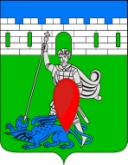 администрация пригородного сельского поселения крымского района ПОСТАНОВЛЕНИЕот 29.05.2020                                                                                                                         № 63 хутор Новоукраинский О внесении изменений в постановление администрации Пригородного сельского поселения Крымского района от 01 июня 2011 года № 80 «Об образовании Совета по развитию предпринимательства при главе  Пригородного сельского поселения Крымского района»В целях реализации государственной политики, направленной на поддержку и развитие предпринимательства в Российской Федерации, обеспечения эффективного взаимодействия органов местного самоуправления и субъектов предпринимательского сообщества на территории Пригородного сельского поселения Крымского района, на основании постановления главы администрации Краснодарского края от 14 февраля 2008 года № 84 «Об образовании совета по развитию предпринимательства при главе администрации (губернатора) Краснодарского края», в соответствии со статьей 31  устава  Пригородного  сельского  поселения  Крымского  района, в связи с кадровыми изменениями,  п о с т а н о в л я ю:1. Внести в постановление администрации Пригородного сельского поселения Крымского района от 01 июня 2011 года № 80 «Об образовании совета по развитию предпринимательства при главе  Пригородного сельского поселения Крымского района» следующие изменения:1.1. приложение № 1 изложить в редакции согласно приложения 1 к настоящему постановлению.1.2. пункт 3 изложить в новой редакции:«3. Заместителю главы Пригородного сельского поселения Крымского района (Исаковой М.Т.) осуществлять организационное и техническое обеспечение деятельности совета по развитию предпринимательства при главе Пригородного  сельского поселения Крымского района».2. Признать утратившими силу:постановление администрации Пригородного сельского поселения Крымского района от 28 июня 2018 года № 73 «О внесении изменений в постановление администрации Пригородного сельского поселения Крымского района от 01 июня 2011 года № 80 «Об образовании Совета по развитию предпринимательства при главе  Пригородного сельского поселения Крымского района»;3.  Постановление вступает в силу со дня подписания.Глава Пригородного сельского поселения Крымского района 			         	                 В.В. Лазарев				                    СОСТАВсовета по развитию предпринимательства при главе Пригородного сельского поселения Крымского районаПриложение № 1к постановлению администрации Пригородного сельского поселения Крымского районаот 29.05.2020 № 63Лазарев Василий Васильевич-глава Пригородного сельского поселения Крымского района, председатель советаИсакова Марина Туралбековна-заместитель главы Пригородного сельского поселения Крымского района, заместитель председателя советаОрфанова Анна Викторовна- специалист 1 категории администрации Пригородного сельского поселения Крымского района, секретарь советаЧлены совета:Плешаков Владимир Геннадьевич-предприниматель, депутат Совета Пригородного  сельского поселения Крымского района        (по согласованию)Гусляков Георгий Георгиевич-предприниматель, депутат Совета Пригородного сельского поселения Крымского района     (по согласованию)Рудько Игорь Владимирович -индивидуальный предприниматель (по согласованию)Тахмазова  Елена Ивановна- индивидуальный предприниматель (по согласованию)Фахрутдинова Зинаида Имамутдиновна- индивидуальный предприниматель (по согласованию)Курдиди Наталья Владимировна-индивидуальный предприниматель (по согласованию)Заместитель главы Пригородного сельского поселения Крымского района                                     М.Т.Исакова 